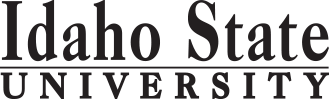 Business Technology – Admin Tech ITCCredit HoursMin. Grade*Attribute**When OfferedPre & Co-requisitesSemester OneSemester OneSemester OneSemester OneSemester OneSemester OneBT 0118: Mechanics of Business Writing3C-F,SBT 0120: Concepts of Accounting3C-F,SBT 0123: Financial Business Applications3C-F,SBT 0144: Document Processing3C-D25 nwpmBT 0170: Introduction to Computers3C-F,S, Su                                                                                                                  Total15Semester TwoSemester TwoSemester TwoSemester TwoSemester TwoSemester TwoBT 0119: Business Communications2C-F,SBT 0118BT 0171: Computerized Accounting3C-F,SBT 0120, BT 0144, and BT 0170BT 0173: Spreadsheets3C-DBT 0170BT 0174: Records and Database Management3C-DBT 0170TGE 0158: Employment Strategies2C-D                                                                                                                  Total13Semester ThreeSemester ThreeSemester ThreeSemester ThreeSemester ThreeSemester ThreeBT 0121: Digital Input and Transcription3C-BT 0145: Integrated Computer Applications3C-BT 0154: Administrative Management3C-BT 0172: Digital Publishing3C-                                                                                                                  Total12Semester FourSemester FourSemester FourSemester FourSemester FourSemester Four                                                                                                                  Total15*Key for Attribute:  U=Upper division GE=General Education Objective **Key for When Offered: F=Fall S=Spring Su=Summer D=contact department (more…)*Key for Attribute:  U=Upper division GE=General Education Objective **Key for When Offered: F=Fall S=Spring Su=Summer D=contact department (more…)*Key for Attribute:  U=Upper division GE=General Education Objective **Key for When Offered: F=Fall S=Spring Su=Summer D=contact department (more…)*Key for Attribute:  U=Upper division GE=General Education Objective **Key for When Offered: F=Fall S=Spring Su=Summer D=contact department (more…)*Key for Attribute:  U=Upper division GE=General Education Objective **Key for When Offered: F=Fall S=Spring Su=Summer D=contact department (more…)*Key for Attribute:  U=Upper division GE=General Education Objective **Key for When Offered: F=Fall S=Spring Su=Summer D=contact department (more…)2017-2018 Major Requirements2017-2018 Major RequirementsCR2017-2018 GENERAL EDUCATION OBJECTIVESSatisfy Objectives 1,2,3,6, One other unfulfilled obj. 2017-2018 GENERAL EDUCATION OBJECTIVESSatisfy Objectives 1,2,3,6, One other unfulfilled obj. 2017-2018 GENERAL EDUCATION OBJECTIVESSatisfy Objectives 1,2,3,6, One other unfulfilled obj. 15  cr. min15  cr. minMAJOR REQUIREMENTSMAJOR REQUIREMENTSBT 0118: Mechanics of Business Writing33BT 0119: Business Communications22BT 0120: Concepts of Accounting33BT 0121: Digital Input and Transcription33BT 0123: Financial Business Applications33TOTALTOTALTOTAL00BT 0144: Document Processing33BT 0145: Integrated Computer Applications33BT 0154: Administrative Management33BT 0170: Introduction to Computers33BT 0171: Computerized Accounting33BT 0172: Digital Publishing33BT 0173: Spreadsheets33BT 0174: Records and Database Management33TGE 0158: Employment Strategies22GE Objectives Courses:(University Catalog 2017-2018)GE Objectives Courses:(University Catalog 2017-2018)GE Objectives Courses:(University Catalog 2017-2018)GE Objectives Courses:(University Catalog 2017-2018)GE Objectives Courses:(University Catalog 2017-2018)MAP Credit SummaryMAP Credit SummaryMAP Credit SummaryMAP Credit SummaryCRMajor Major Major Major 30General Education General Education General Education General Education 0                                                                                     TOTAL                                                                                     TOTAL                                                                                     TOTAL                                                                                     TOTAL30TOTALTOTAL30Advising NotesAdvising NotesAdvising NotesGraduation Requirement Minimum Credit ChecklistYESYESYESNOMin. of 30 credits